$280,000MARSHALL – WEINHART110 WEST TOWER ST SELBY – PLAINVIEW 1ST, LOTS 1 & 2, BLOCK 9RECORD #4633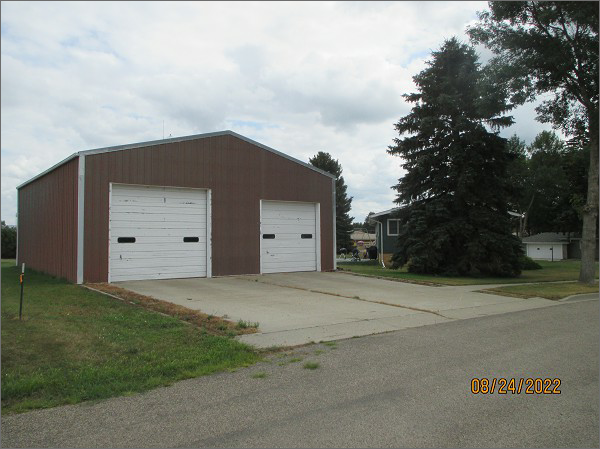 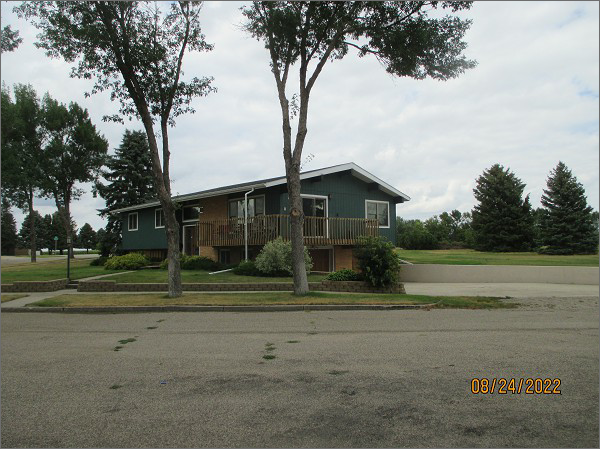 LOT SIZE: 159’ X 140’YEAR BUILT: 1968                                 TYPE: SINGLE FAMILY QUALITY: AVERAGECONDITION: AVERAGEGROUND FLOOR AREA: 1590 SQFTBASEMENT: 924 SQFTBEDROOMS: 3. BATHS: 2.5FIXTURES: 7GARAGE – BUILT IN: 616 SQFTMETAL SHOP: 1440 SQFT                                             SOLD ON 6/10/22 FOR $280,000SOLD ON 6/14/19 FOR $167,500ASSESSED IN 2022 AT $136,050ASSESSED IN 2017 AT $110,010